“Službene novine Bosansko – podrinjskog kantona Goražde”, broj: 06/13Na osnovu člana 108. Zakona o srednjem obrazovanju i odgoju (“Službene novine Bosansko- podrinjskog kantona  Goražde”      broj: 10/11),    Ministarstvo za obrazovanje, nauku, kulturu i sporta  Bosansko - podrinjskog kantona Goražde, d o n o s i:          PRAVILNIKO IZMJENAMA I DOPUNAMA PRAVILNIKA O SADRŽAJU I NAČINU VOĐENJA DOKUMENTACIJE I EVIDENCIJE U SREDNJOJ ŠKOLIČlan 1.U Pravilniku o sadržaju i načinu vođenja dokumentacije i evidencije u srednjoj školi (“Službene novine Bosansko – podrinjskog kantona Goražde”, broj:15/11), obrazac SŠ 1 EU VET se mijenja i glasi: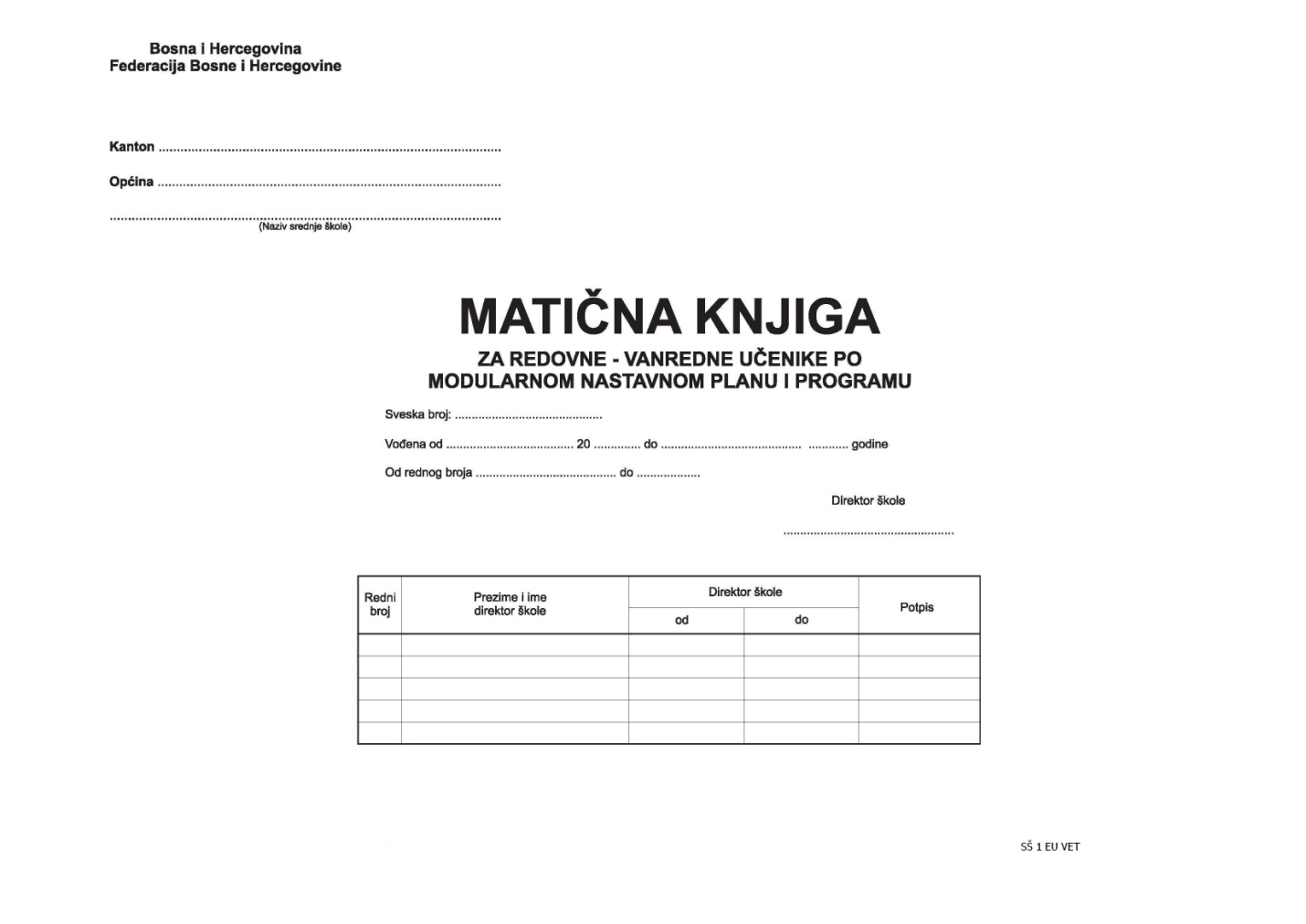 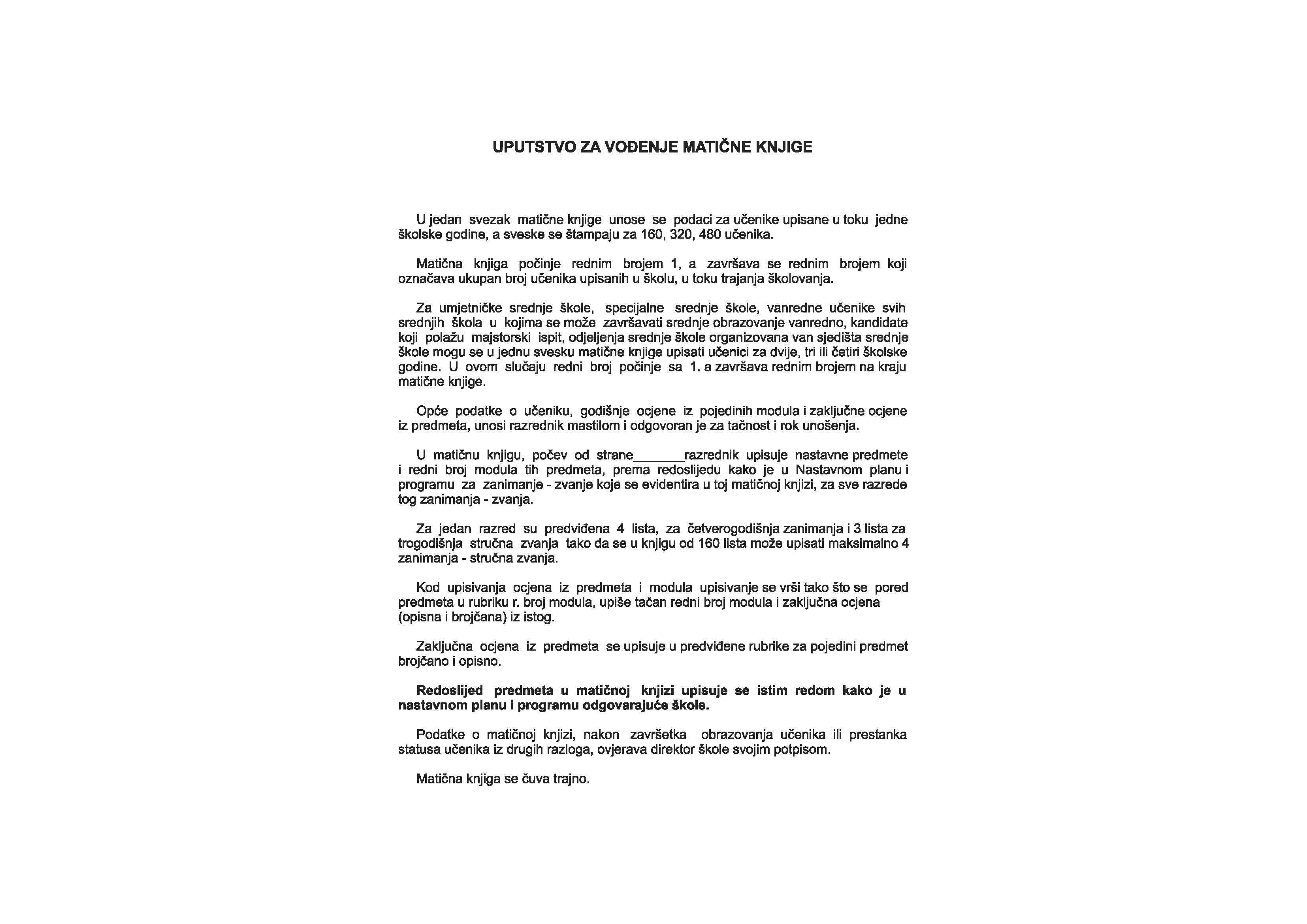 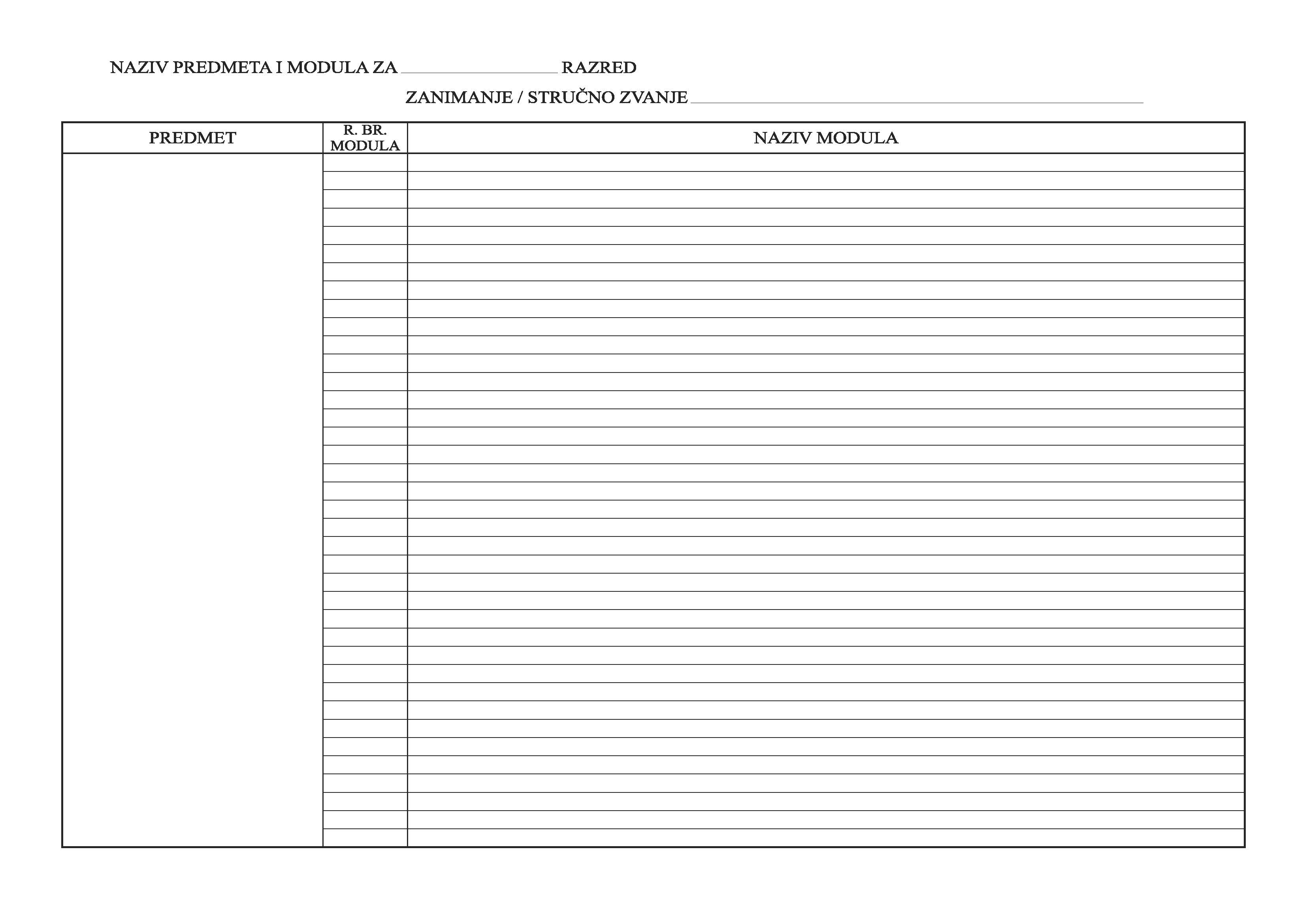 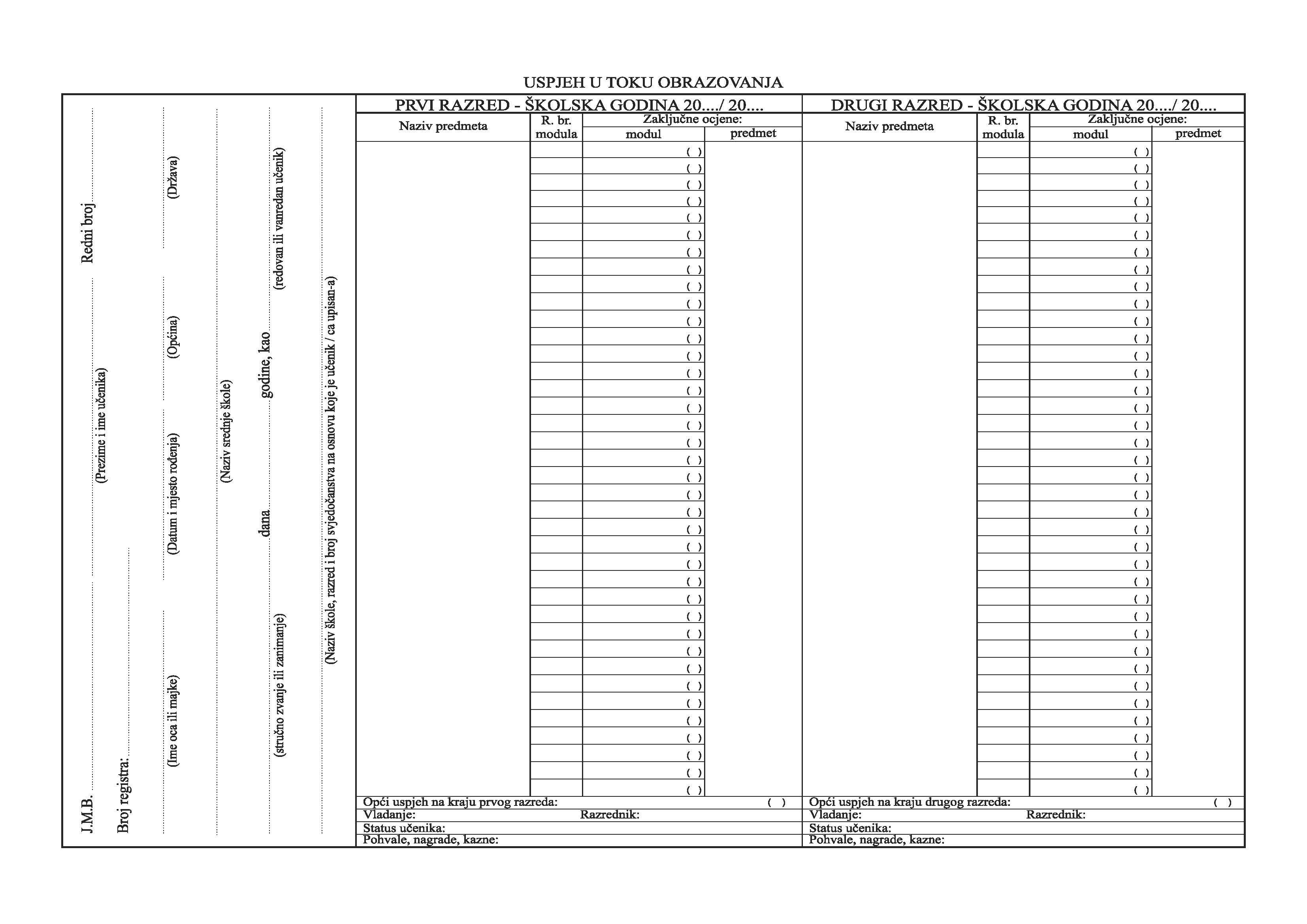 Član 2.Obrazac SŠ 6 se mijenja i glasi: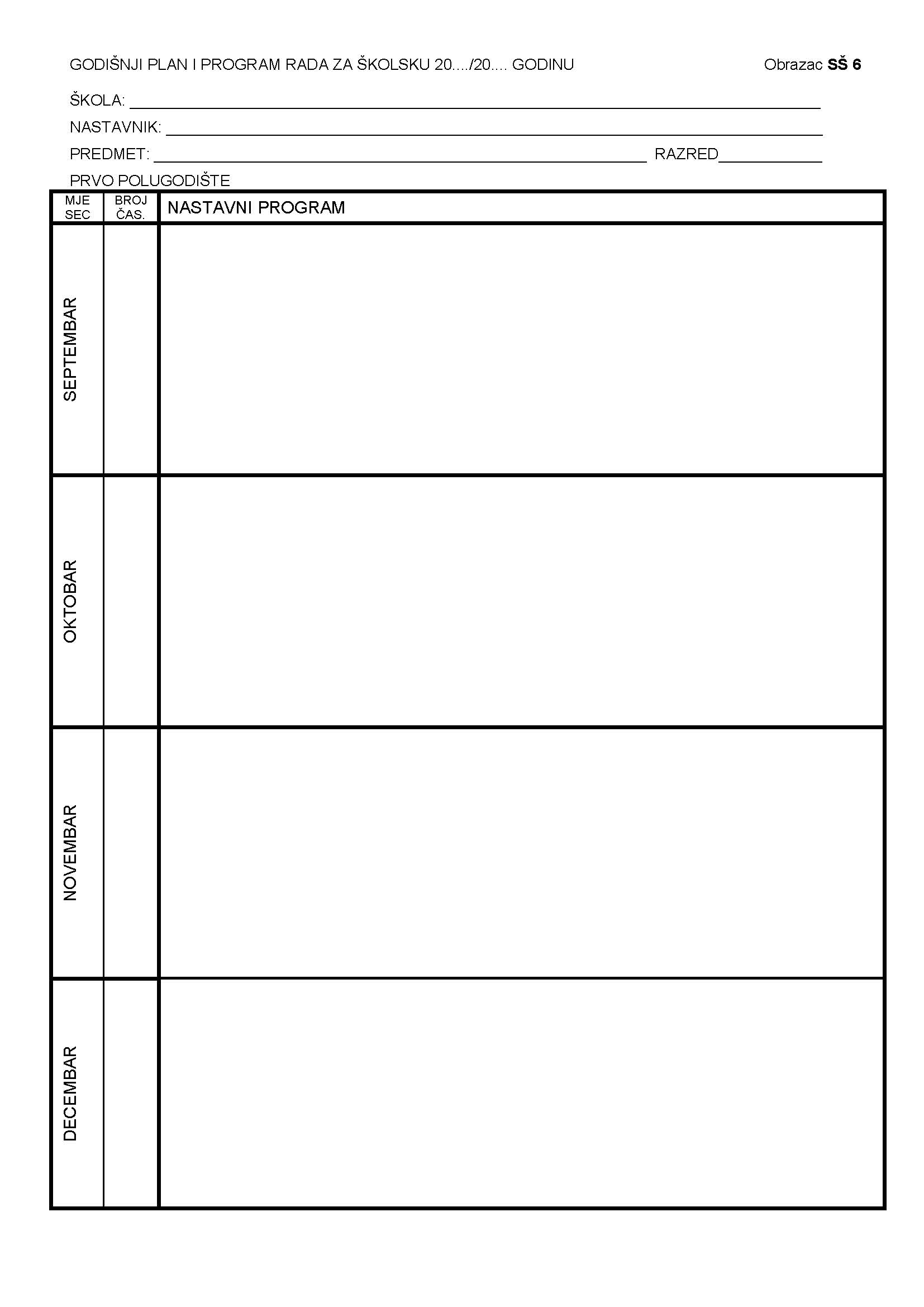 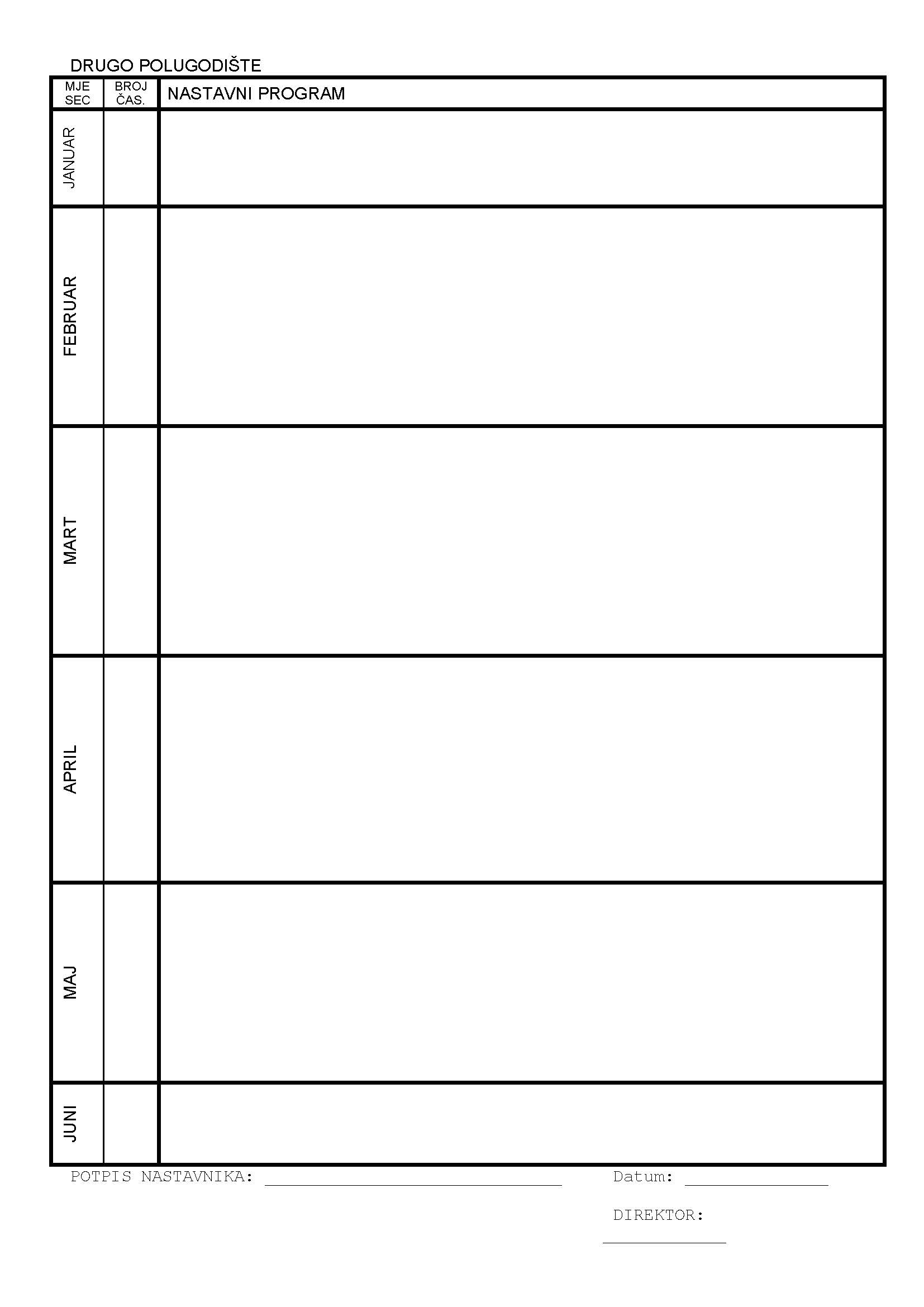 Član 3.Obrazac SŠ 11 se mijenja i glasi: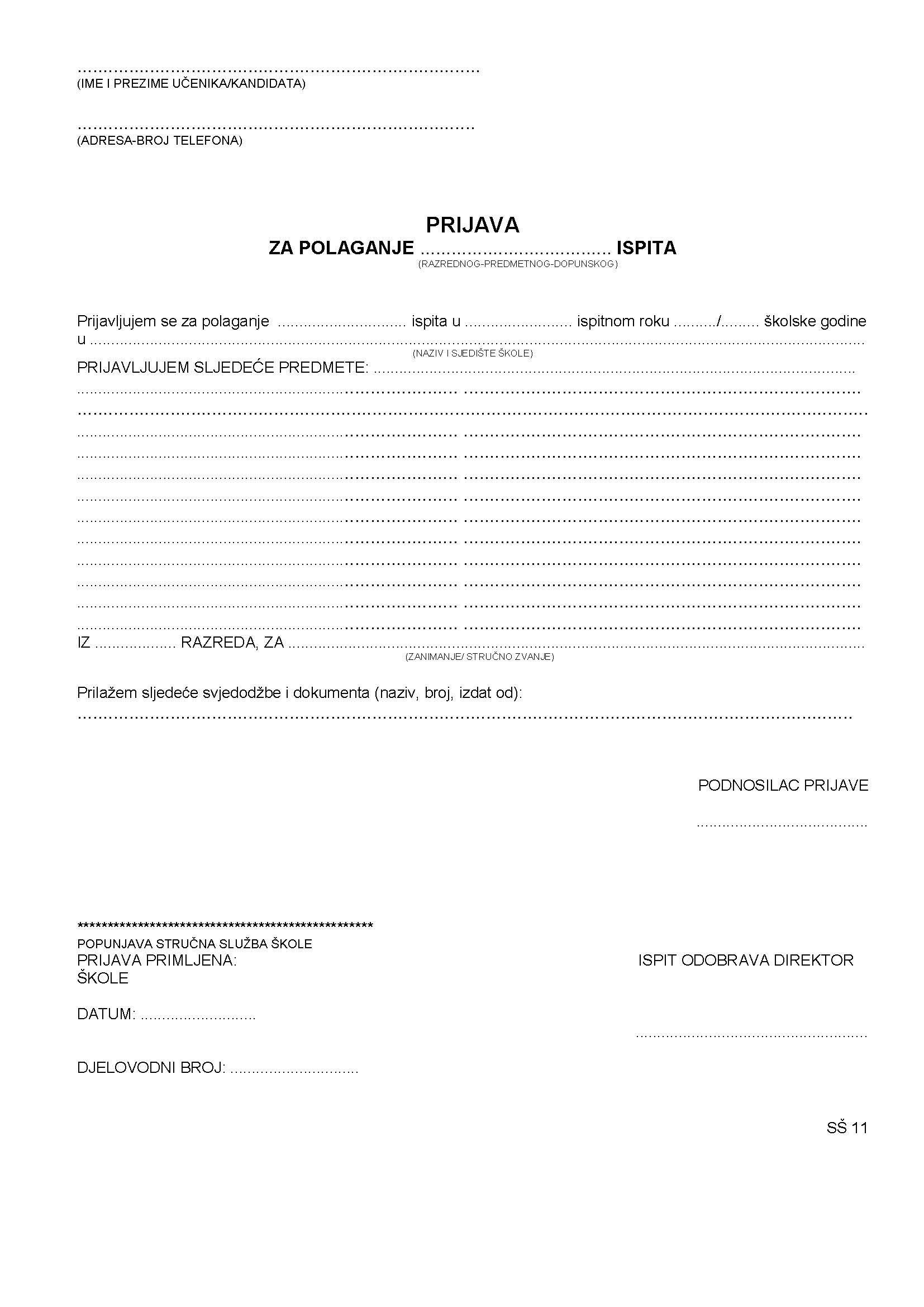 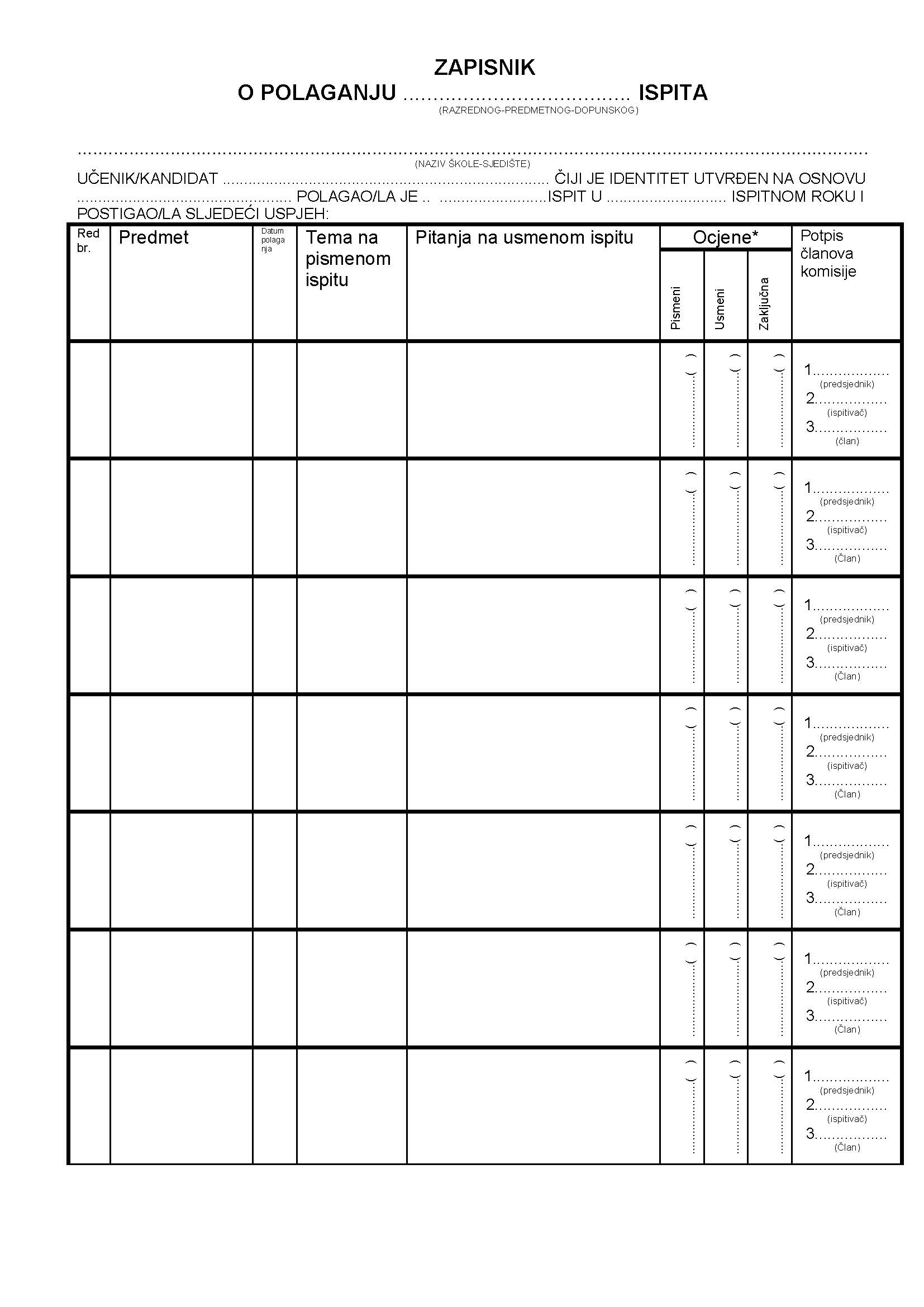 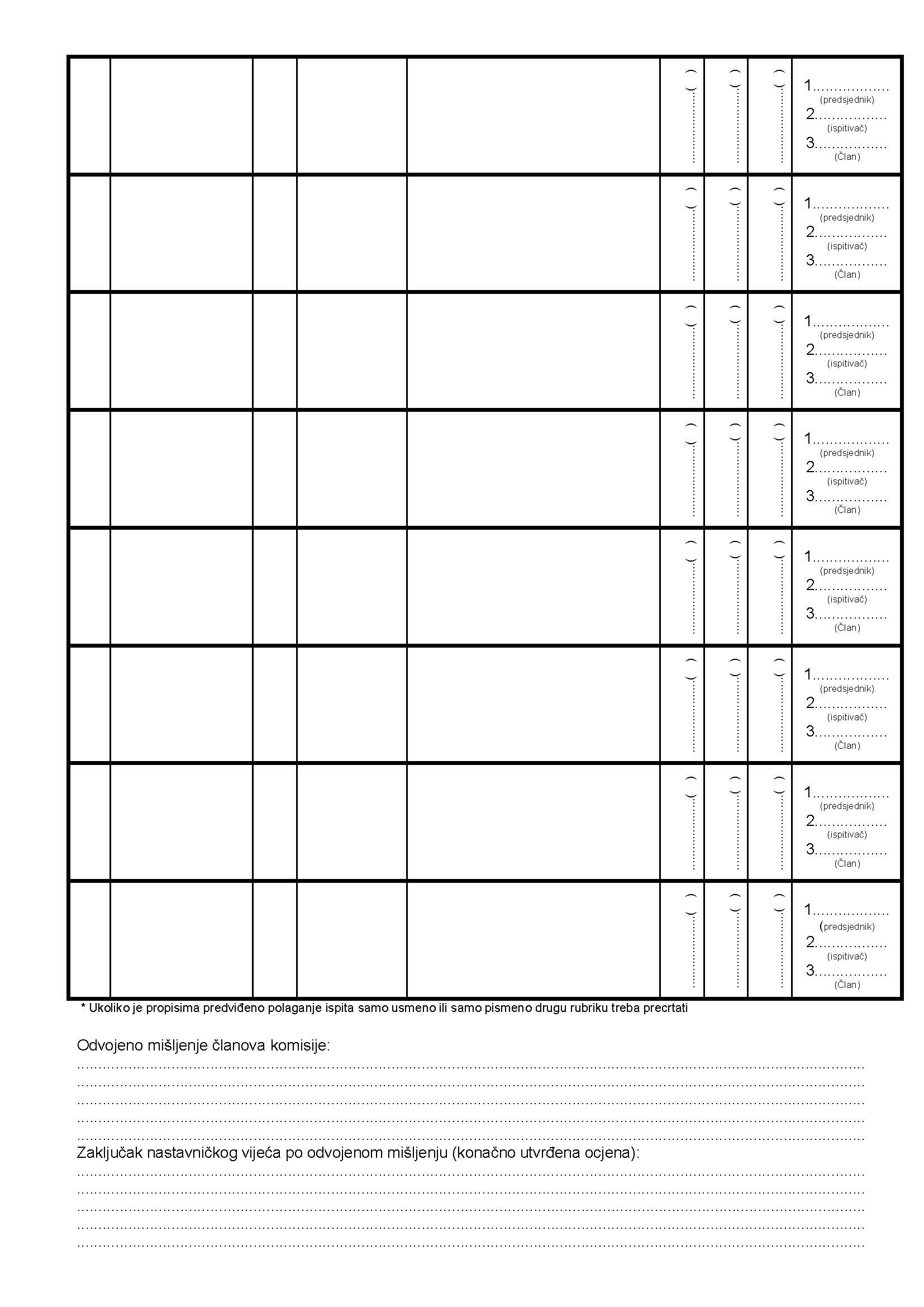 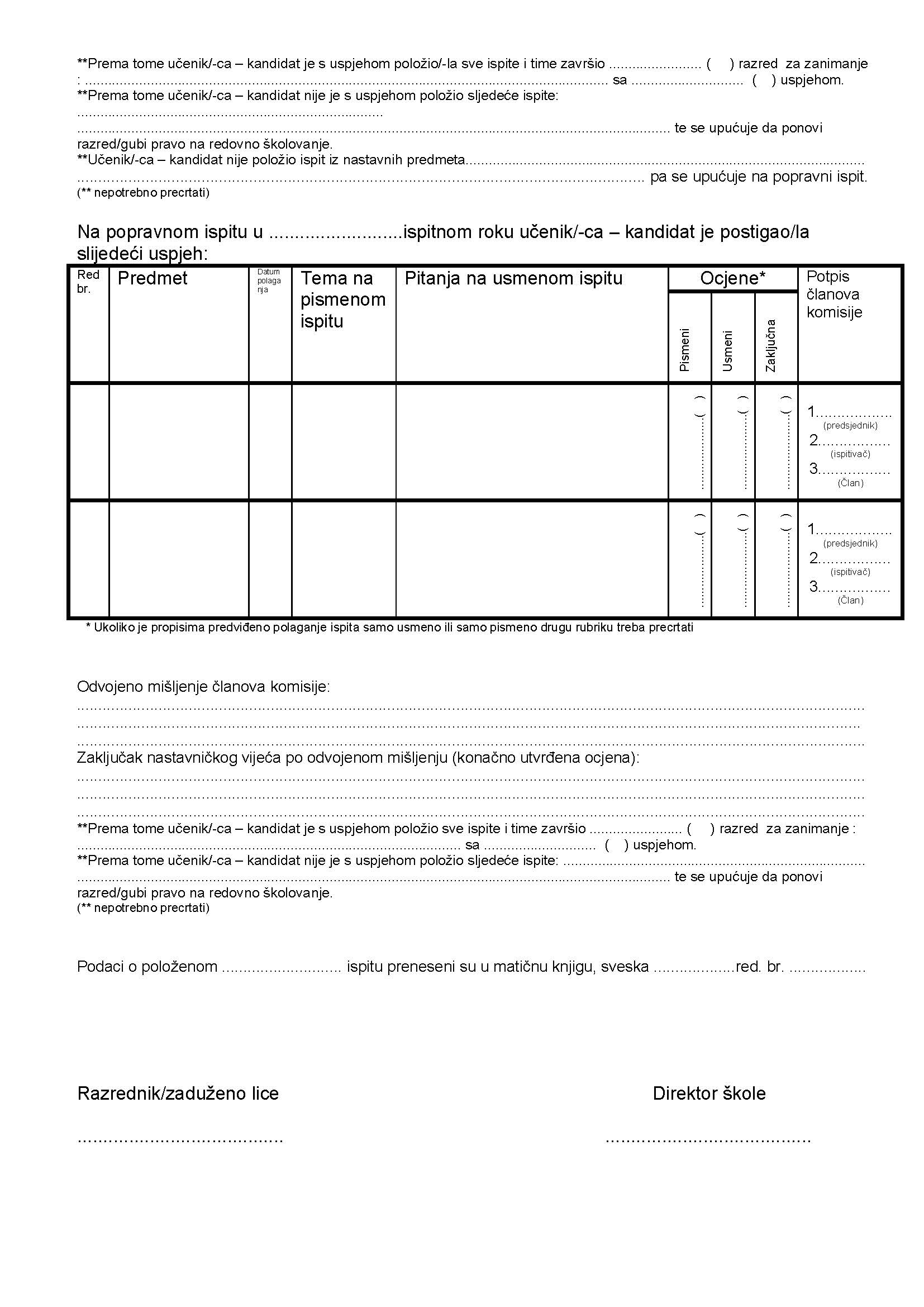 
Član 4.Iza obrazca SŠ23. se  dodaje novi obrazac “Mjesečni plan rada” koji glasi: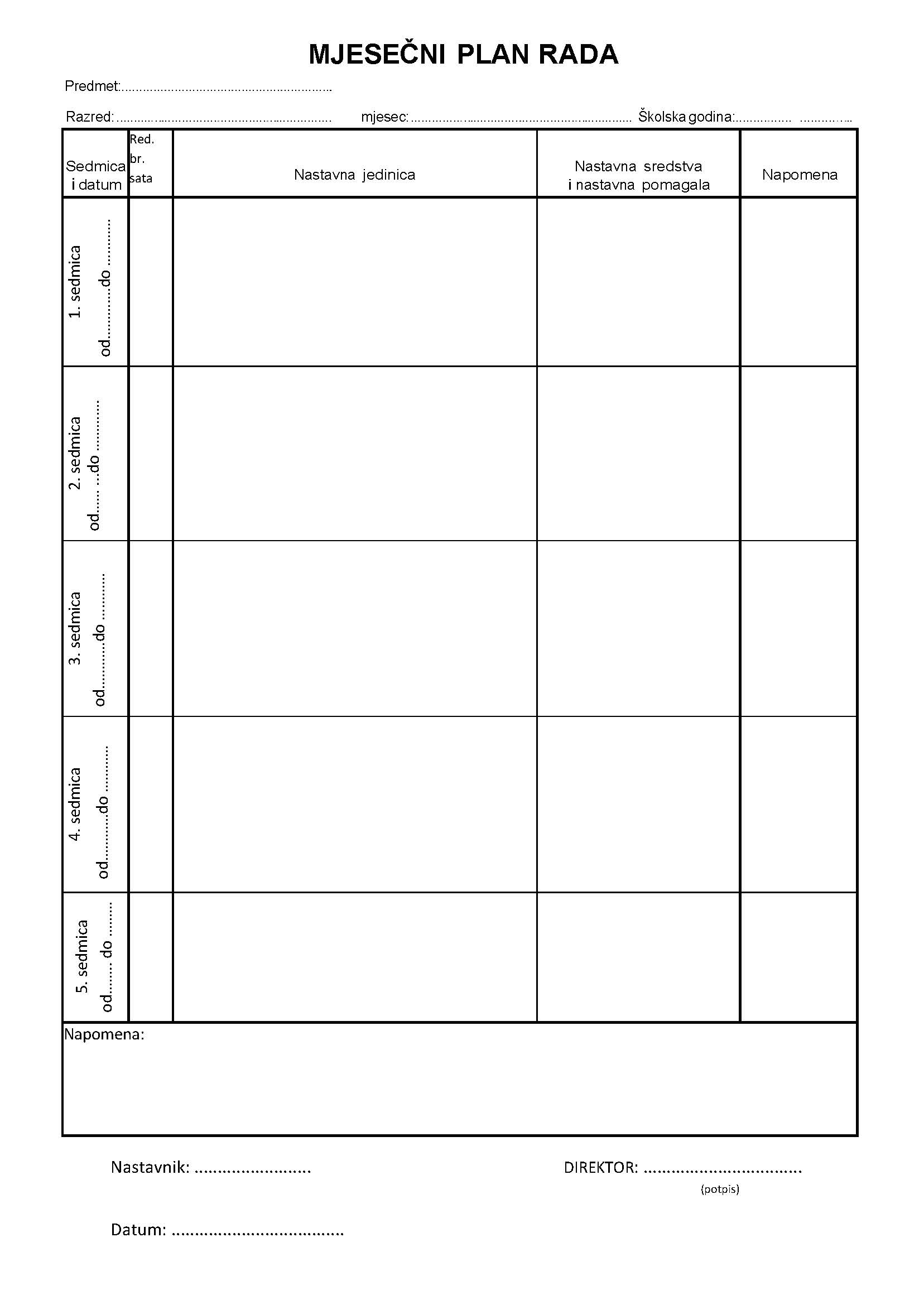 Član 5.Ovaj Pravilnik stupa na snagu danom donošenja  a naknadno će se objaviti u “Službenim novinama Bosansko – podrinjskog kantona Goražde”.Broj: 10-38 – 1256-2/13                                                                            MINISTARGoražde,29.03.2013                                                                                                                   Dževad Adžem,prof.